METODIČKA PREPORUKAAutorica: Martina Valec-Rebić, prof.	     OŠ Ljudevita Modeca Križevci	     martina.valec-rebic@skole.hrDJELO ZA CJELOVITO ČITANJE: ZELENI TIGARPredmet: Hrvatski jezikOdgojno-obrazovni ishodi:OŠ HJ B.5.1. Učenik obrazlaže doživljaj književnoga teksta, objašnjava uočene ideje povezujući tekst sa svijetom oko sebe.OŠ HJ B.5.2. Učenik razlikuje temeljna žanrovska obilježja književnoga teksta.Odgojno-obrazovna očekivanja međupredmetnih tema:OSR B.2.4.– pomaže drugima, dogovara se, dijeli znanje i postignuća u ostvarivanju zadatkaUKU B.2.4.− procjenjuje koliko je uspješno riješio zadatak− procjenjuje i uloženi trud i vrijeme te svoje zadovoljstvo procesom i rezultatimaUKU D.2.2. – ostvaruje dobru komunikaciju s drugima, uspješno surađuje u različitim situacijama i spreman je zatražiti i ponuditi pomoćTijek sata i opis aktivnosti:Igra se igra nakon pročitanoga i obrađenoga djela Pavla Pavličića Zeleni tigar. Za igru su potrebna dva (tri) školska sata.Učenici se podijele u pet skupina: zelena, roza, žuta, plava, crvena.Svaka skupina treba riješiti zadatke koji se nalaze na stolu u omotnicama. Kad riješe jedan zadatak, dobivaju sljedeći. Cilj je riješiti sve zadatke, u posljednjem se otkriva lozinka za lokot kojim je zaključana učionica (ili kutijica s blagom).Rezultati se prate na plakatu na ploči.Vrednovanjea) vrednovanje za učenjeRazgovor o zadatcima i njihovoj težini. Učiteljica daje povratnu informaciju učenicima ouspješnosti rada na temelju praćenja njihove aktivnosti.b) vrednovanje naučenogaNajuspješnije ekipe nagrađuju se odličnom ocjenom.Upute za igru1. SNOTE – izbacite uljezaKad riješe, moraju objasniti zašto je ta osoba uljez.2. KRIŽALJKA – s rješenjem: grablje3. OSMOSMJERKA – trebaju pronaći pojmove: riđobradi, bodež, fićo, čamac, radionica, policajac, pecanje, Vukovar, ujak, plivač, prodavaonica, Beograd, lojtre, Dugave, krevet, novine, kalež, brod, kutija za alat, vrataKad riješe, zadajem im TRI POJMA koja moraju objasniti.4. NEVIDLJIVI CRTEŽ – crtež nacrtan nevidljivom olovkomNacrtaju se crteži dijelom običnom kemijskom olovkom, a dijelom „nevidljivom” olovkom. Pod svjetlom se vidi otisak pa trebaju svijetliti i dovršiti crtež. Crtež moraju objasniti.(Za ovu je igru potrebno nabaviti nevidljive olovke.)5. SKRIVENI KOD – poredajte događaje po redu6. BOJE U ROMANU – POLIJEPITI LISTIĆE PO RAZREDU!bijela – N, crna – A, žuta – O, Daretova brada – Č, zelena – A, siva – L, zlatna – E Kad riješe, moraju objasniti pojam naočale.7. IGRA DETEKCIJE – otkrivanje likova; pojam tigarKad završe, moraju donijeti i objasniti dobiveni pojam.8. TAJNI KOD – poruka napisana masonskim kodomSAKRITI 9. OMOTNICU: roza – ormar, crveni – stol, plavi – prozor, zeleni – plakat, žuti – televizor 9. ŠIFRA – zadatak kombinatorike za dobivanje šifre za lokotKad otvore lokot, otvaraju kutijicu.10. SPAŠAVANJE BLAGA – jedenje slatkišaRješenje osmosmjerkeListići za učenike1. IGRA Pročitajte što piše na snoteu i izbacite uljeza.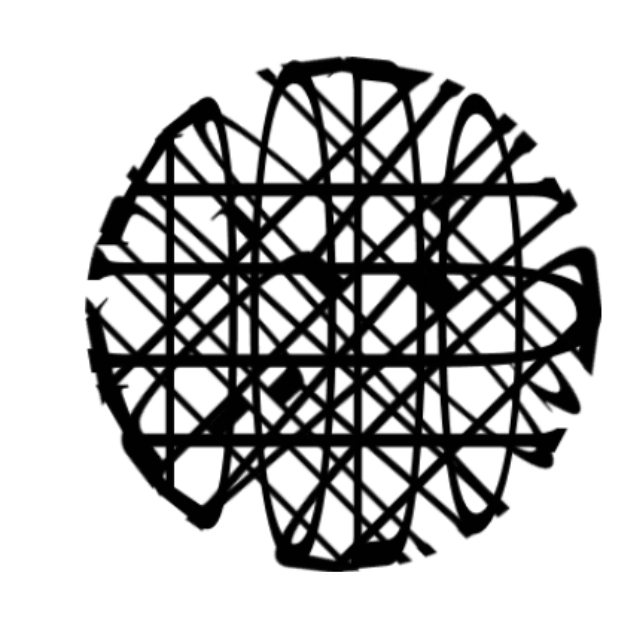 2. IGRA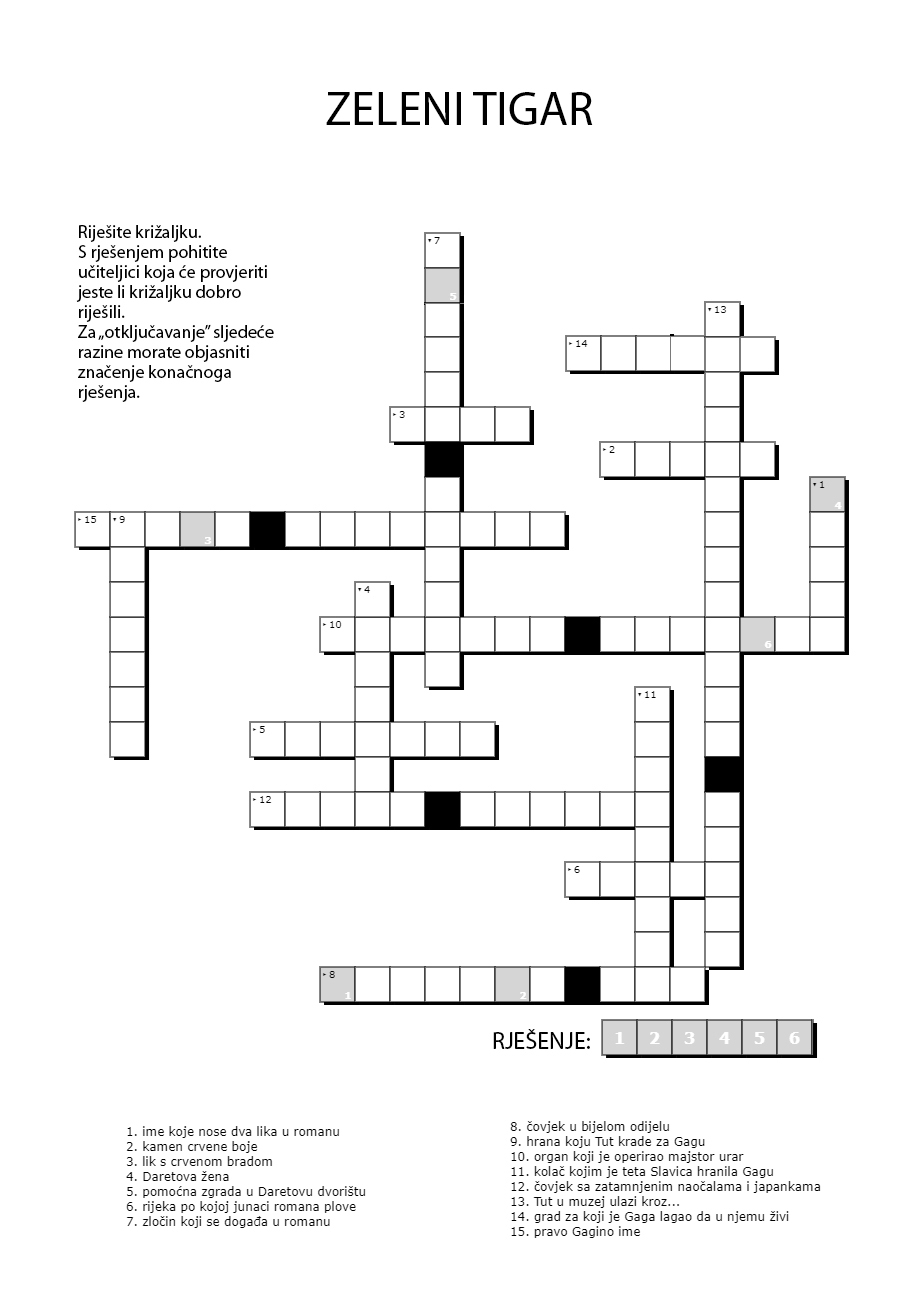 3. IGRAOSMOSMJERKAU osmosmjerci pronađite dvadeset pojmova koji se pojavljuju u romanu Zeleni tigar.
Pojmovi se nižu odozgo prema dolje i slijeva nadesno.Rješenje odnesite učiteljici na pregled. Ako ste točno riješili, morat ćete objasniti tri pojma po izboru učiteljice. Točni vas odgovori vode na sljedeću razinu!____________________________________________________________________________________________________________________________________________________________________________________________________________________________________________________________________________________________________________________________________________________5. IGRASKRIVENI KODPoredajte događaje po redu (od 1 do 19) i otkrijte skriveni kod._____ Gagin nestanak_____ odlazak u urarsku radionicu s ujakom_____ Gaga drhti i skriva se kad iz čamca ugleda na obali čovjeka u bijelom odijelu_____ Gaga otkriva istinu o pljački i odvodi ga policija_____ raspitivanje o pljački u muzeju kod kustosa Vinka_____ dolazak Hrvoja, Tuta i Brace u Vukovar_____ istraživanje u muzeju i Tutov ulazak u muzej kroz ventilacijski otvor_____ odlazak dječaka s ujakom i Daretom u paviljon k Gagi_____ sprječavanje Gage da se popne na šlep austrijskog broda_____ povratak u Dugave_____ skrivanje Gage u Daretovu paviljonu_____ kvar na fići i otkrivanje opljačkanoga blaga u urarskoj radionici_____ ujak odlazi u Osijek raspitati se o Gaginoj obitelji_____ teta Slavica obavještava dječake o pljački muzeja_____ ujak se vraća iz Osijeka s viješću da je Gaga lagao o obitelji_____ posjet sucu Joksimu u službenim prostorijama_____ spašavanje plivača iz Dunava_____ zasjeda lopovima i hvatanje Gagina brata_____ dolazak suca Joksima i policajaca u urarsku radionicuSkriveni kod:6. IGRABOJE U ROMANUUpišite brojeve u tablicu.U učionici potražite papiriće u otkrivenim bojama. Na svakom papiriću napisano je slovo. Od dobivenih slova spojite riječ. Rješenje:Kad razbijete kod, požurite učiteljici i objasnite pojam koji ste otkrili.7. IGRAIGRA DETEKCIJEIspod slika napišite ime lika. Broj ispod imena lika označava slovo koje trebate upisati u konačno rješenje.8. IGRATAJNI KODPročitajte zapis napisan tajnim kodom. Znak se povezuje s kodom tako da se promatra u kojemu smjeru idu crte rešetke, dok točka označuje da je riječ o slovu koje je u tome polju označeno točkom.Kod: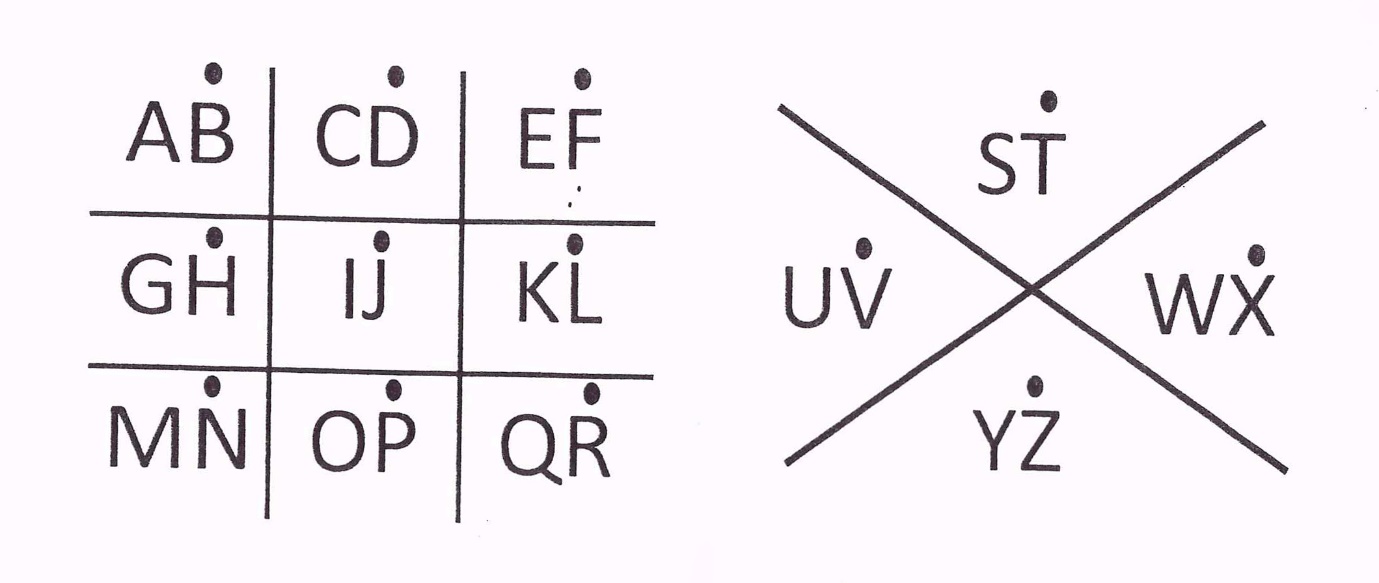 Poruka:HrgarRješenje poruke jest mjesto na kojemu se nalazi zadnji zadatak:___________________________________________________________________________9. IGRAZAPORKAJoš vas samo ovaj korak dijeli od zaporke lokota. Kad uspijete odgonetnuti zaporku, otvorite lokot na kutijici.Unutra vas čeka iznenađenje! 14510176112716193811413152189RIĐOBRADIRFIĆOUABRODDVGDPECANJERAIOOŽAVOLGLOJTRENIRAKICAPLIVAČACADVUKOVARLAUJAKMEAKREVETAŽCNOVINECPRODAVAONICAKUTIJAZAALATPMRIĐOBRADIRSKVFIĆOIIUEARZBRODDVLJGLDŽPECANJERĆAKIMOONBDŽŽAĐVBOTLGVLOJTREBNKIRGJŽRADĐKIJCAPLIVAČMACHADVUKOVARLAUJAKĐTZRMOEŠ+IAKREVETAJŽOACNOVINECEECPRODAVAONICAKUTIJAZAALATodijelo Gregorija Pekaboja brkova kustosa muzeja VinkafićoDaretova bradatigarmačak koji ih gleda u Daretovoj kućiciboja ukradenoga kaleža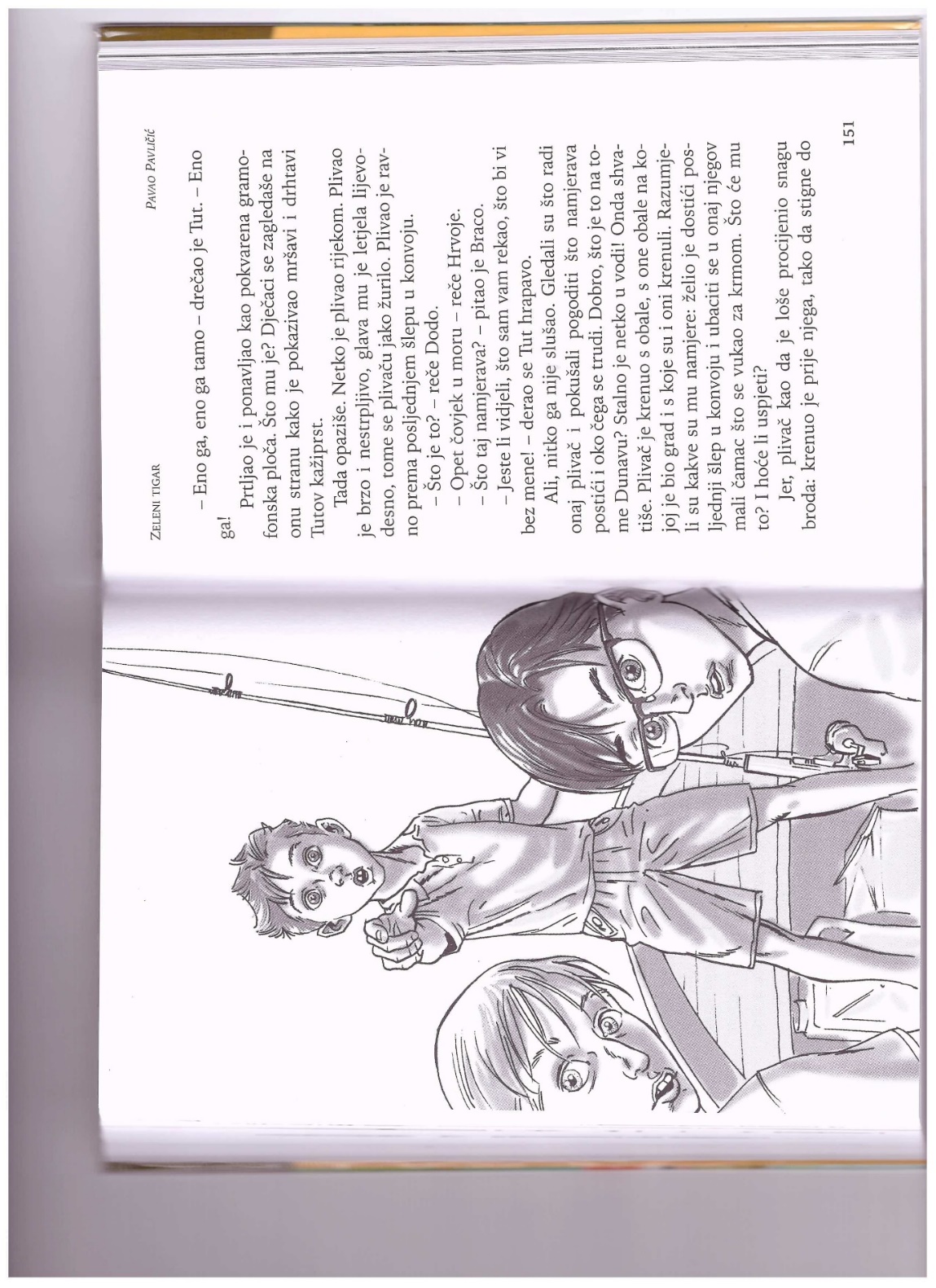 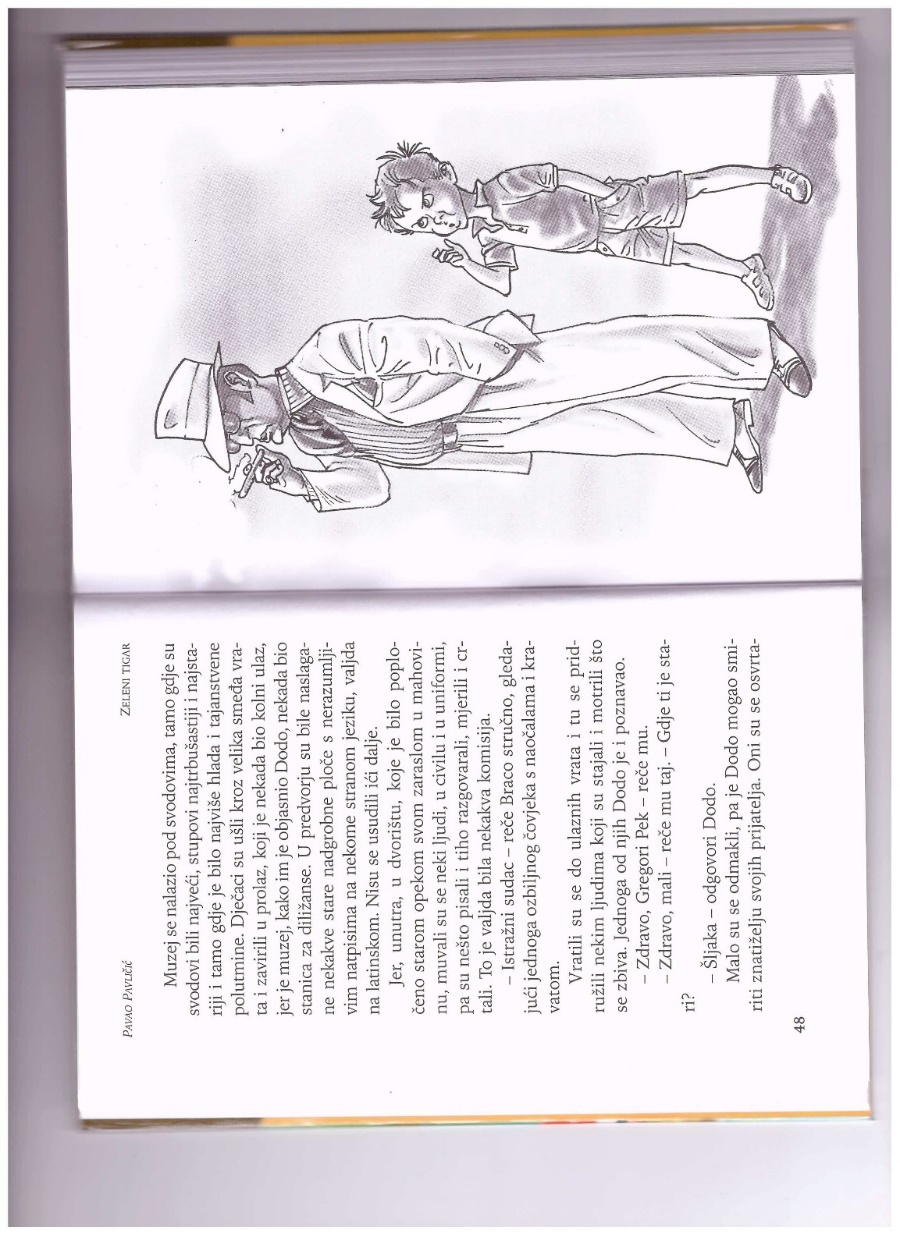 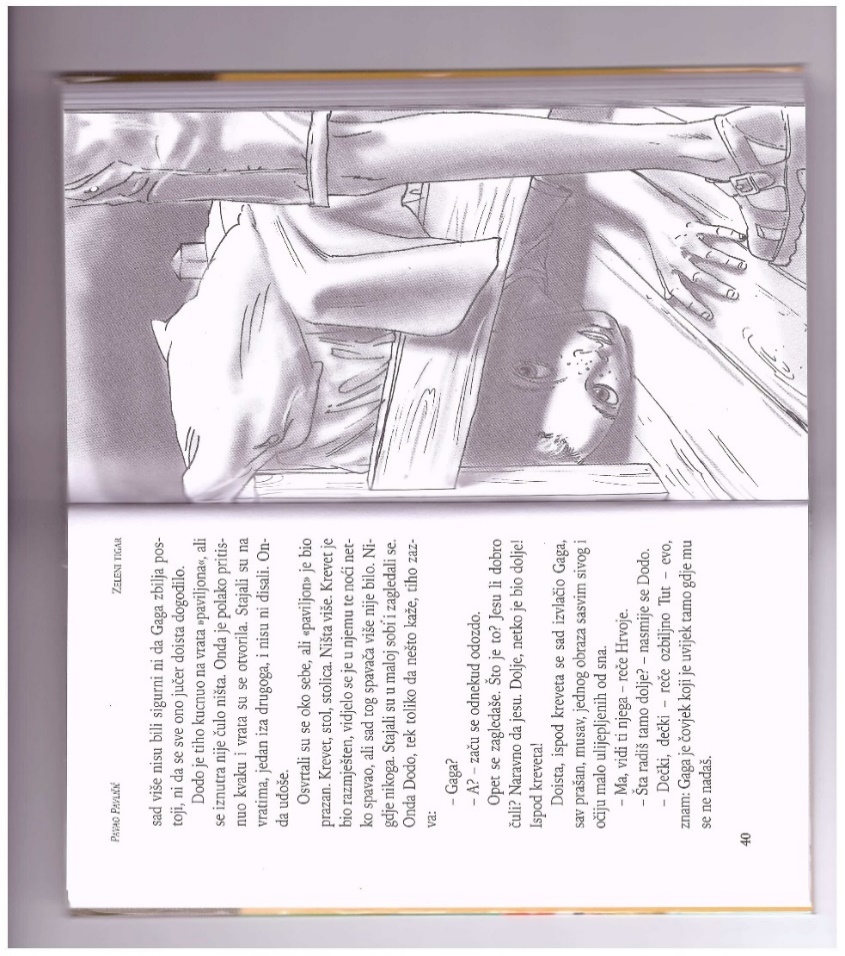 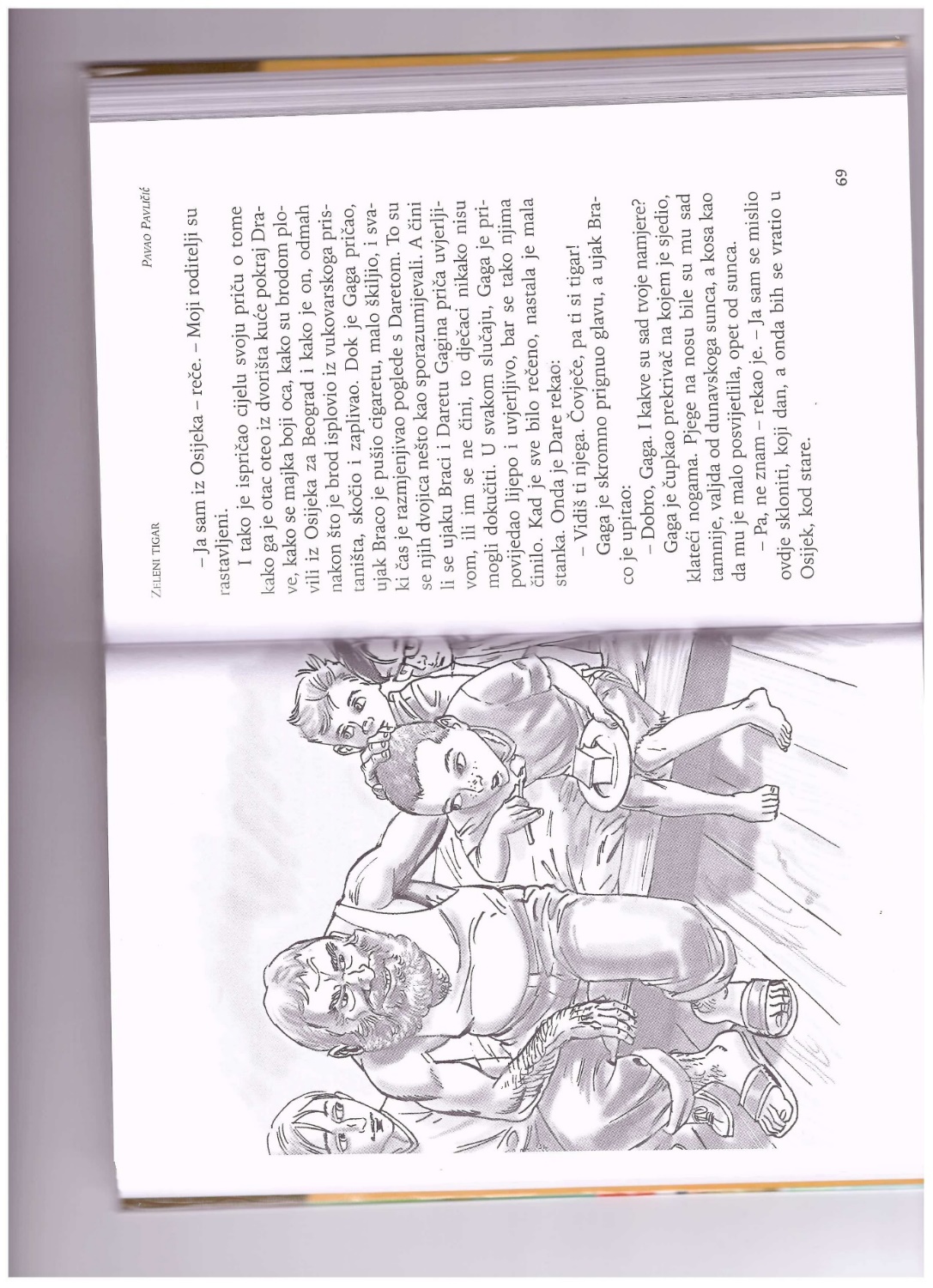 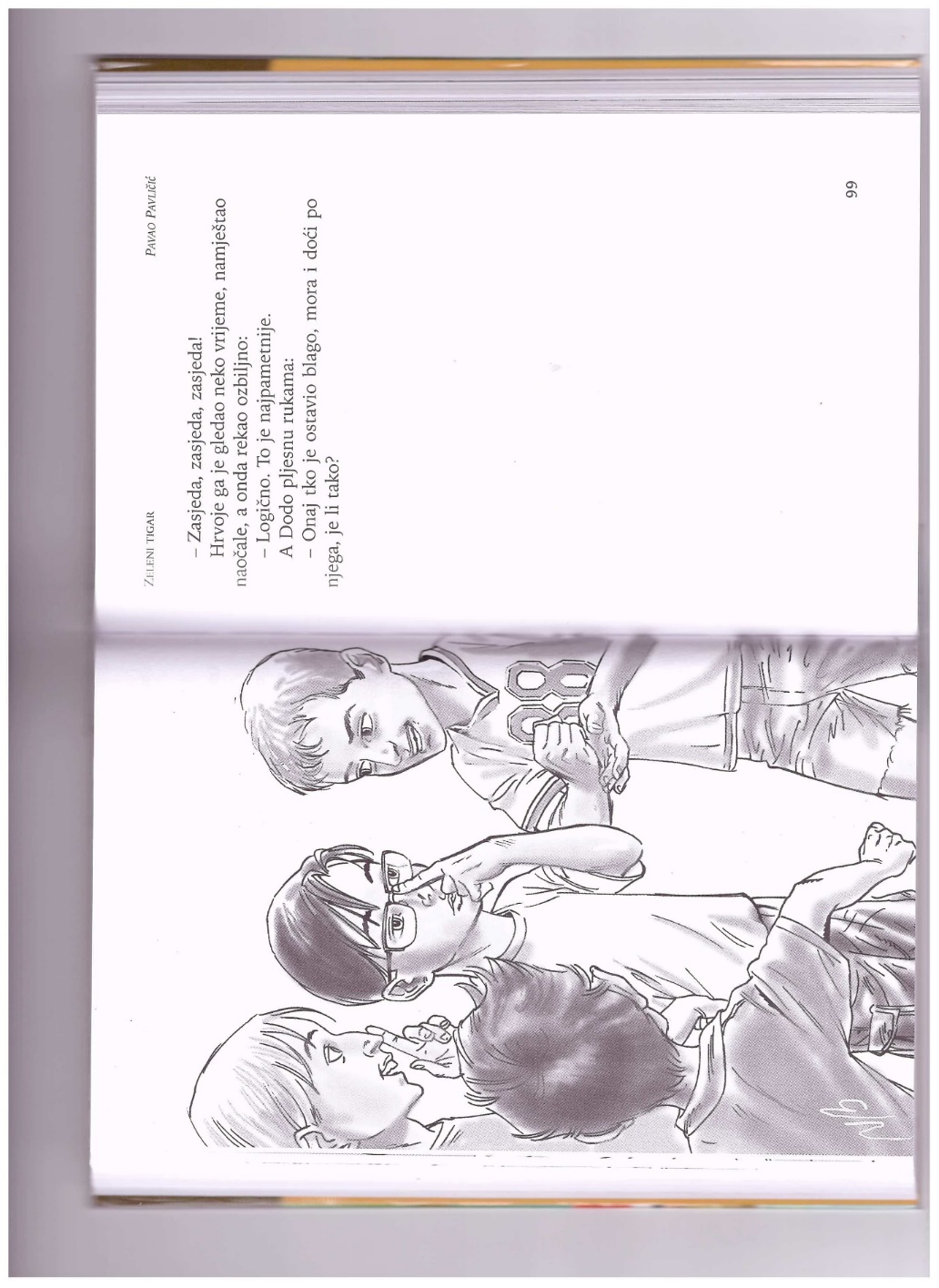 1.7.3.2.2.RJEŠENJE:975Jedan je broj točan, no na pogrešnom mjestu.531Jedan je broj točan i na pravom mjestu.695Nijedan broj nije točan.051Jedan je broj točan, ali na pogrešnom mjestu.740Dva su broja točna i na pravom mjestu.ZAPORKATABLICA NAPRETKATABLICA NAPRETKATABLICA NAPRETKATABLICA NAPRETKATABLICA NAPRETKACRVENIZELENIŽUTIRUŽIČASTIPLAVI1.2.3.4.5.6.7.8.9.10.